A középkori városA 6. évfolyamon a középkorral foglalkozunk történelemórán. A témakör egyik leckéjében megismerkednek a gyerekek a középkori város kialakulásával, feladataival, lakóival, a város szerkezetével, aminek nyomait a mai városaink is magukon viselik. A tankönyvi információk még alaposabb befogadását segítette, hogy makettet készíthettek a gyerekek, amelyeket a tanórán közösen elemezhettünk, s ezzel átismételtük, rögzítettük a tanultakat.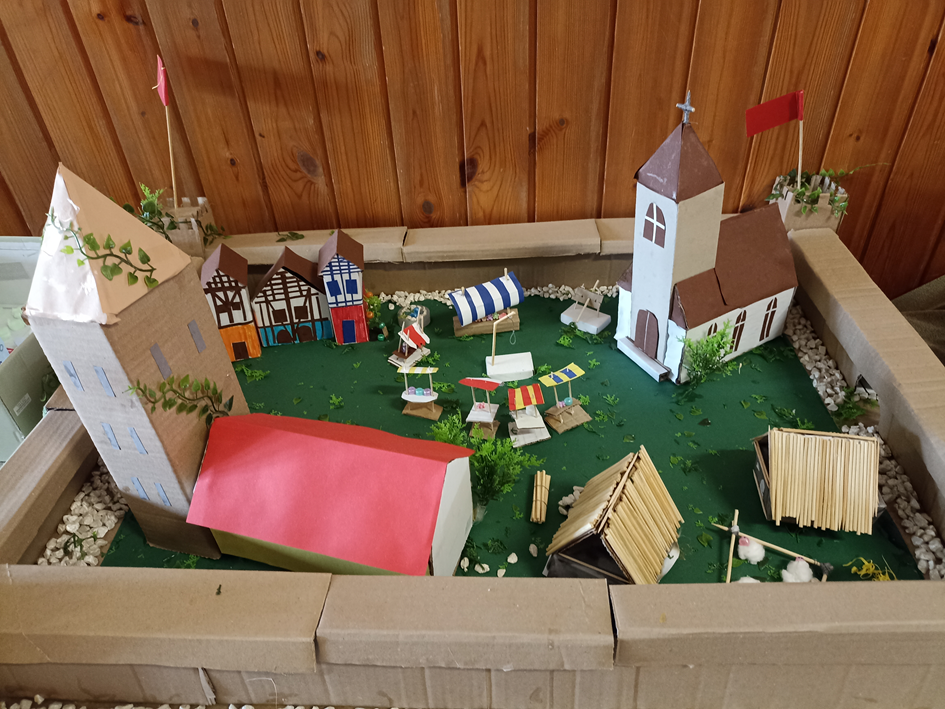 A különböző makettek, a különböző telepítőerőkre, a városi feladatokra hívták fel a figyelmet, illetve nagyon szemléletesen mutatták be  a város szerkezetét.Az alábbi kisfilm megtekintésével mindenki részese lehet az érdekes történelemórának.https://drive.google.com/file/d/17lTGzMKXzcsPiOjTlN4XsfK01jDBYcKR/view?usp=share_link